Утверждаю: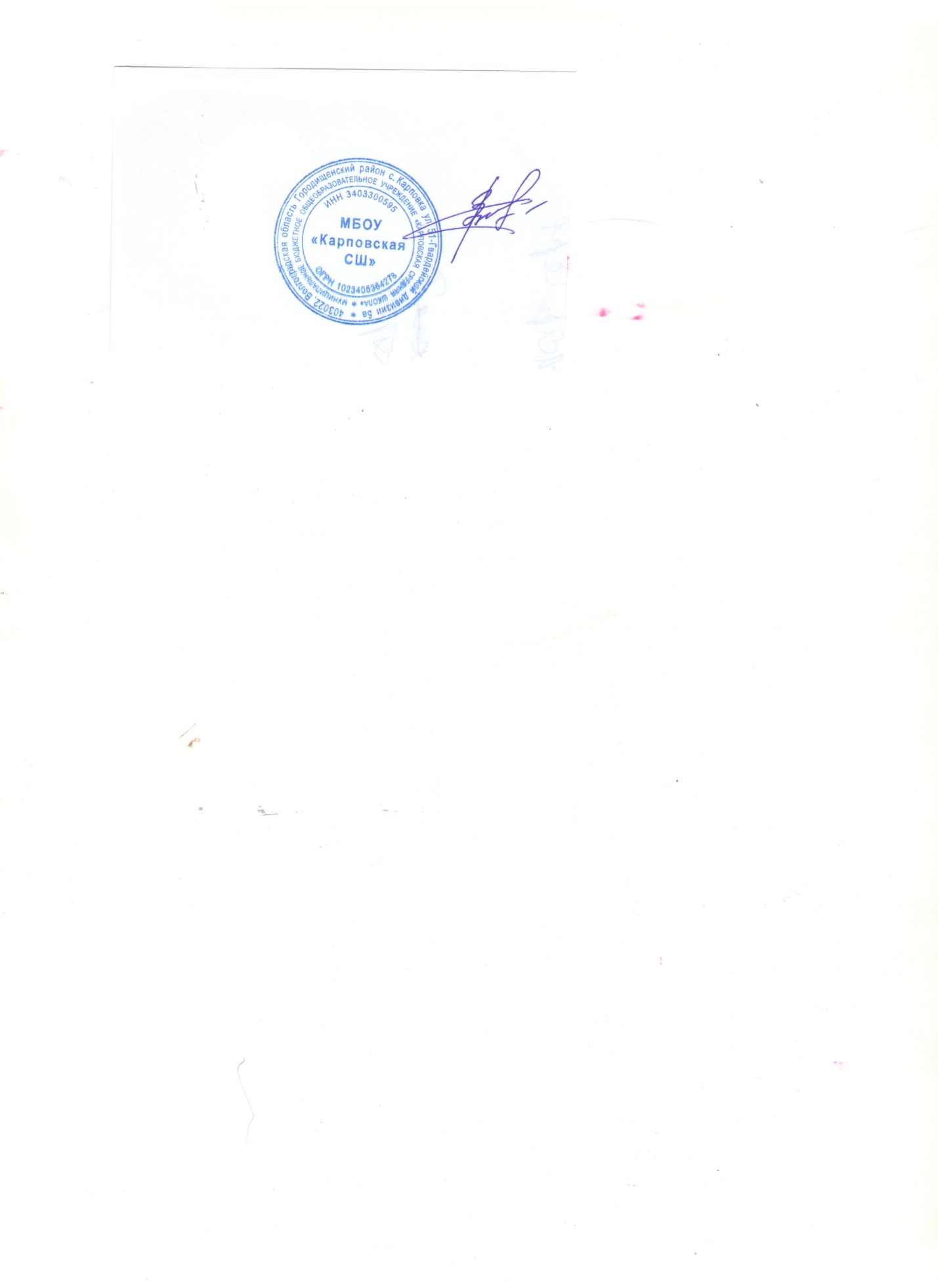 Директор школы: ___________ Страхова С.В.ДОРОЖНАЯ КАРТАподготовки к проведению государственной итоговой аттестации по образовательным программам основного общего и среднего общего образования в МБОУ «Карповская СШ» в 2024 году№ п/пНаименование мероприятияСрок исполненияОтветственныелица1234I. Проведение статистического анализа по итогам ГИА-9 и ГИА-11 в 2022 годуI. Проведение статистического анализа по итогам ГИА-9 и ГИА-11 в 2022 годуI. Проведение статистического анализа по итогам ГИА-9 и ГИА-11 в 2022 годуI. Проведение статистического анализа по итогам ГИА-9 и ГИА-11 в 2022 году1.Проведение анализа результатов государственной итоговой аттестации (далее - ГИА) в разрезе общеобразовательных учреждений, расположенных на территории Городищенского муниципального района, по всем предметам.август 2023 г.Старший методист Астраханцева А.Н.2.Проведение анализа результатов отдельных групп участников ЕГЭ в целях выявления и профилактики нарушений действующего законодательства в сфере образованияавгуст — сентябрь   2023 г.Старший методист Астраханцева А.Н.3.Освещение вопроса об итогах ГИА в 2022 году в МБОУ «Карповская СШ» на августовском педсовете школы.август 2023 г.Старший методист Астраханцева А.Н.II. Меры по повышению качества преподавания учебных предметовII. Меры по повышению качества преподавания учебных предметовII. Меры по повышению качества преподавания учебных предметовII. Меры по повышению качества преподавания учебных предметов1.Мониторинг работы предметных ШМК по совершенствованию преподавания учебных предметов и корректировка планов работы на 2023/2024, 2024/2025 уч. года.ноябрь 2023 г., март 2024г.Старший методист Астраханцева А.Н.2.Контроль за организацией и проведением аналитической и диагностической работы в области преподавания отдельных учебных предметов в школепостоянноДиректор школы Страхова С.В.3.Создание условий для реализации индивидуальной подготовки каждого обучающегося по предметам учебного цикла.в течение учебного годаАдминистрация школы; руководители ШМК4.Организация и проведение методических семинаров, заседаний ШМК учителей-предметников по вопросам совершенствования преподавания учебных предметов и подготовки обучающихся к ГИА по всем учебным предметамв течение 2023/2024 учебного годаРуководители ШМК (Стародубов Р.Е., Ясинская О.Л.), старший методист Астраханцева А.Н.5.Участие в работе по реализации Плана мероприятий Городищенского муниципального района по реализации Концепции муниципальной системы оценки качества подготовки обучающихся образовательных организаций Городищенского муниципального района (приказ отдела по образованию администрации Городищенского муниципального района от 30.08.2021 №187)по плануОтдел по образованию, МКУ «Центр»,Администрация школы,6.Организация участия учителей русского языка и математики, работающих в 2022/2023 учебном году в 9, 11 классах, в курсах повышения квалификации.в течение 2023/2024 учебного годаРуководители ШМК (Стародубов Р.Е., Ясинская О.Л.), старший методист Астраханцева А.Н.7.Организация участия учителей-предметников в курсах повышения квалификации, дистанционное обучение, самообразованиев течение 2023/24 учебного годаРуководители ШМК (Стародубов Р.Е., Ясинская О.Л.),8.Участие в работе по реализации Плана мероприятий Городищенского муниципального района по реализации Концепции системы обеспечения профессионального развития педагогических работников в Городищенском муниципальном районе (приказ отдела по образованию администрации Городищенского муниципального района от 30.08.2021 №187)По плануАдминистрация школы9.Обсуждение методических рекомендаций ФГБНУ "ФИПИ" по вопросам совершенствования преподавания общеобразовательных предметов на основе анализа ЕГЭ 2023 годасентябрь — декабрь 2023 гРуководители ШМК (Стародубов Р.Е., Ясинская О.Л.),10.Проведение индивидуальных консультаций и видеоконсультаций для учителей-предметников.в течение 2023/2024 учебного годаРуководители ШМК (Стародубов Р.Е., Ясинская О.Л.),Директор школы Страхова С.В.11.Участие в вебинарах (совещаниях) лиц, ответственных за подготовку к ГИА-9 и ГИА-11, по вопросам подготовки и технологии проведения государственной итоговой аттестации обучающихся с ограниченными возможностями здоровьяноябрь 2023 г., апрель 2024 г.Отдел по образованиюАдминистрация школыIII. Нормативно-правовое обеспечениеIII. Нормативно-правовое обеспечениеIII. Нормативно-правовое обеспечениеIII. Нормативно-правовое обеспечение1.Приведение школьной базы нормативных правовых актов и иных документов по подготовке и проведению ГИА-9 и ГИА-11 в соответствие с требованиями федеральных документовПриказы:об организации подготовки к проведению ГИА-9 в МБОУ «Карповская СШ» в 2024 году;о сроках и местах регистрации для участия в написании итогового сочинения МБОУ «Карповская СШ» в 2023-24 году;об организации подготовки к проведению ГИА-11 в МБОУ «Карповская СШ»   в 2024 году;об утверждении списка категорий лиц, имеющих доступ к экзаменационным материалам ГИА-9 и ГИА-11 в МБОУ «Карповская СШ»  в 2024 году;об утверждении мест регистрации для сдачи ЕГЭ в 2024 году обучающихся МБОУ «Карповская СШ» на территории Городищенского муниципального района;о проведении итогового сочинения (изложения) в 11 классах;Об утверждении перечня мест подачи заявлений для участия в итоговом собеседовании по русскому языку и в ГИА-9 в 2023-24 году обучающихся МБОУ «Карповская СШ» на территории Городищенского муниципального района; О проведении итогового собеседования по русскому языку в МБОУ «Карповская СШ»   в 2023-24 году; об утверждении перечня пунктов проведения ЕГЭ в Городищенском муниципальном районе в 2024 году;об утверждении состава государственной экзаменационной комиссии (далее именуется – ГЭК) по проведению ГИА-9 в Городищенском муниципальном районе в 2024 году; об утверждении состава государственной экзаменационной комиссии по проведению ГИА-11 в Городищенском муниципальном районе в 2024 году;об ответственном за получение контрольных измерительных материалов (далее именуется –КИМ) в 2024 году;об утверждении перечня пунктов проведения экзаменов ГИА-9 в Городищенском муниципальном районе в 2024 году;об утверждении схем проведения ГИА-9 в Городищенском муниципальном районе в 2024 году;об утверждении состава лиц (членов ГЭК для проведения ГИА-11 в Городищенском муниципальном районе в 2024 году, руководителей пунктов проведения экзаменов (далее именуется –ППЭ), технических специалистов, оказывающих помощь руководителю ППЭ и организаторам, асситентов, оказывающих помощь участникам ЕГЭ с ограниченными возможностями здоровья, организаторов) для проведения ЕГЭ на ППЭ в 2024 году;о проведении ГИА-11 в Городищенском муниципальном районе в 2024 году;  об утверждении составов предметных и конфликтных комиссий, создаваемых для проведения ГИА-9 в Городищенском муниципальном районе в 2024 году;  об утверждении схем проведения ГИА-9 в Городищенском муниципальном районе в 2024 году; об утверждении составов предметных и конфликтных комиссий, создаваемых для проведения ГИА-9 в Городищенском муниципальном районе в 2024 году; об утверждении схем проведения ГИА-9 в Городищенском муниципальном районе в 2024 году;об утверждении состава лиц, привлекаемых к проведению ГИА-9 в Городищенском муниципальном районе в 2024 году;о внесении изменений в некоторые приказы, регламентирующие вопросы проведения ГИА-9 и ГИА-11 в Городищенском муниципальном районе в 2024 году.август 2023 г.май 2024 г.октябрь 2023 г.сентябрь 2023 г.октябрь 2023 г.ноябрь 2023 г.декабрь 2023 г.декабрь 2023 г.декабрь 2023 г.декабрь 2023 г.декабрь 2023 г.январь 2024 г.февраль 2024 г.март 2024 г.апрель 2024 г.май 2024 г.
май 2024 г.май 2024 г.май 2024 г.май 2024 г.в течение2023-2024 г.Директор школы Страхова С.В.Отдел по образованию2Размещение нормативных правовых актов, регулирующих вопросы проведения государственной итоговой аттестации, на официальном сайте МБОУ «Карповская СШ»в течение2023-2024г.Директор Школы Страхова С.В.;Учитель информатики Стародубов Р.Е.IV.  Финансовое обеспечение ГИА-9 и ГИА-11IV.  Финансовое обеспечение ГИА-9 и ГИА-11IV.  Финансовое обеспечение ГИА-9 и ГИА-111Приобретение расходных материалов для обеспечения реализации технологии печати экзаменационных материалов в аудиториях ППЭ и сканирования в ППЭмарт –май 2024МКУ «Центр»,Директор школы Страхова С.В.2Выплаты компенсаций педагогическим работникам МБОУ «Карповская СШ» за работу по подготовке и проведению ГИА-9 и ГИА-11, а так же выплат иным лицам, участвующим в проведении ГИА-9 и ГИА-11 на территории Городищенского муниципального района в 2024 годуМарт -декабрь 2024МКУ «Центр»,Директор школы Страхова С.В.V.  Обучение лиц, привлекаемых к проведению ГИАV.  Обучение лиц, привлекаемых к проведению ГИАV.  Обучение лиц, привлекаемых к проведению ГИАV.  Обучение лиц, привлекаемых к проведению ГИА1.Организация и проведение обучения членов предметных комиссий ГИА-9март - апрель 2024 гРуководители ШМК2.Участие педагогов школы в семинарах-совещаниях с учителями-предметникамив течение 2023-2024 гг.Отдел по образованию,Руководители РМО3.Участие педагогов школы в обучающих семинар для персонала ППЭ руководителей ППЭ; организаторов; технических специалистов, оказывающих помощь руководителю ППЭ и организаторам февраль - май 2024 г.Отдел по образованию4.Участие (при необходимости) в обучающих семинарах для лиц, привлекаемых в качестве общественных наблюдателейфевраль-апрель2024 г.Отдел по образованиюVI. Организационное  сопровождение ГИА-9 и ГИА-11VI. Организационное  сопровождение ГИА-9 и ГИА-11VI. Организационное  сопровождение ГИА-9 и ГИА-11VI. Организационное  сопровождение ГИА-9 и ГИА-111.Формирование состава лиц, ответственных за проведение ГИА в МБОУ «Карповская СШ» в 2024 годуСентябрь-октябрь 2023 г.Директор школы Страхова С.В.2.Сбор предварительной информации о планируемом количестве участников ГИА-9 и ГИА-11 в 2024 году: выпускников школы 2023-2024 учебного года; выпускников прошлых лет;обучающихся и выпускников школы, реализующих программы среднего профессионального образования; лиц, не прошедших ГИА в предыдущие годы;лиц с ограниченными возможностями здоровья, инвалидов и детей- инвалидов;участников итогового сочинения (изложения)октябрь -ноябрь2023 г.Директор школы Страхова С.В.Старший методист Астраханцева А.Н.3.Организация своевременного формирования и ведения региональной информационной системы (далее именуется - РИС) и соответствии с приказом Федеральной службы по надзору в сфере образования и науки от 18 июня 2018 г. № 831 "Об утверждении требований к составу и формату сведений, вносимых и передаваемых в процессе репликации в федеральную информационную систему обеспечения проведения государственной итоговой аттестации обучающихся, освоивших основные образовательные программы основного общего и среднего общего образования, и приема граждан в образовательные организации для получения среднего профессионального и высшего образования и региональные информационные системы обеспечения проведения государственной итоговой аттестации обучающихся, освоивших основные образовательные программы основного общего и среднего общего образования, а также к срокам внесения и передачи в процессе репликации сведений  в указанные информационные системы" (далее- приказ Рособрнадзора от 18 июня 2018г. №831) и Графиком внесения сведений в РИС и ФИС на 2023,2024 годыв сроки, установленные приказом Рособрнадзора от 18 июня 2018г. № 831 и Графиком внесения сведений в РИС и ФИС на 2023, 2024 годыОтдел по образованию,Директор школы Страхова С.В.4.Обеспечение мер по обеспечению информационной безопасности РИСв течение2023-2024 гг.Отдел по образованию,Директор школы Страхова С.В.5.Мониторинг полноты и достоверности, корректировка внесенных в РИС сведенийавгуст 2023-июль 2024Отдел по образованию,Директор школы Страхова С.В.6.Регистрация участников итогового сочинения (изложения)сентябрь-ноябрь 2023 г.Отдел по образованию,Директор школы Страхова С.В.7.Организация и проведение итогового сочинения:утверждение мест регистрации на итоговое сочинение (изложение);утверждение мест проведения итогового сочинения (изложения);утверждение Порядка проведения итогового сочинения (изложения) в МБОУ «Карповская СШ»;разработка инструктивных материалов по подготовке и проведению итогового сочинения (изложения) для членов школьной предметной комиссии МБОУ «Карповская СШ» Городищенского муниципального района, директора школы, участников итогового сочинения (изложения)декабрь 2023 г., февраль, май 2024 г.Отдел по образованию,Директор школы Страхова С.В.8.Регистрация участников ГИАГИА-11:ГИА-9:до 01 февраля 2024 г.до 01 марта 2024г.Отдел по образованию,Директор школы Страхова С.В.Старший методист Астраханцева А.Н.9.Организация работы по:а)	созданию ППЭ;б)	формированию списков руководителей ППЭ;в)	формированию списков организаторов ППЭ, технических специалистов.январь-март 2024г.Отдел по образованию,10.Участие (при наличии приказа) школы в апробациях, проводимых Рособрнадзором и Федеральным государственным бюджетным учреждением «Федеральный центр тестирования» (далее именуется-ФГБУ «ФЦТ»)по графикуОтдел по образованию,Директор школы Страхова С.В.11.Организация обеспечения школы информационными материалами (брошюры, листовки) для работы с родителями и обучающимися по вопросам подготовки и проведения ГИАоктябрь 2023 г. - май 2024 г.Отдел по образованию,Директор школы Страхова С.В.12.Организация психолого-педагогического сопровождения участников ГИА, родителей (законных представителей) обучающихся школыпостоянноСтарший методистАстраханцева А.Н.Педагог-психолог Глубокая М.В.13.Организация и проведение разъяснительной работы с участниками (обучающимися и выпускниками общеобразовательных организаций, выпускниками прошлых лет) по вопросам организации и проведения ГИА- 9 и ГИА -11август 2023 г. - август 2024 г.Отдел по образованию,Директор школы Страхова С.В.14.Организация выполнения обучающимися 9, 11 (12) классов тренировочных работ в формате демоверсий КИМ 2023-24 годаянварь-апрель2024 г.Старший методист Астраханцева А.Н.Учителя-предметники15.Проведение рабочих совещаний, семинаров по вопросам проведения ГИА в течение 2023-2024 г.Директор школы Страхова С.В.16.Анализ работы МБОУ «Карповская СШ» по подготовке к проведению ГИА в 2024 году.апрель 2024 г.Директор школы Страхова С.В.Старший методист Астраханцева А.Н.17.Проведение мероприятий по подготовке к проведению ГИА выпускников с ограниченными возможностями здоровьяянварь-апрель 2024 г.Директор школы Страхова С.В.Старший методист Астраханцева А.Н.18.Мониторинг выданных заключений психолого-медико-педагогическими комиссиями по определению условий для выпускников текущего года, выпускников прошлых лет с ограниченными возможностями здоровья, детей-инвалидов, инвалидов для прохождения ГИА в 2023-24 годуапрель- май 2024 г.Старший методистАстраханцева А.Н.Педагог-психолог Глубокая М.В.19.Организация взаимодействия с органами исполнительной власти и службами по вопросам взаимодействия при организации и проведении ГИА в МБОУ «Карповская СШ» в 2024 году, в том числе с:а)	управлением МВД Российской Федерации по Городищенскому району Волгоградской области;б)	прокуратурой Волгоградской области;         в)	ГБУЗ «Городищенская ЦРБ»;г) Волгоградским филиалом открытого акционерного общества «Ростелеком».сентябрь - октябрь 2023 г.,март-сентябрь 2024г.Отдел по образованию,Директор школы Страхова С.В.20.Мониторинг создания условий информационной безопасности в ППЭфевраль-март, май 2024 г.Отдел по образованию, Директор школы Страхова С.В.21.Формирование состава общественных наблюдателей для проведения ГИА, их аккредитация в качестве общественных наблюдателей:1)	информирование общественности о статусе наблюдателя при проведении ГИА;2)	сбор заявлений от лиц, желающих получить статус общественного наблюдателя за проведением ГИА, и представление в отдел по образованию Городищенского муниципального района материалов для аккредитации в качестве общественных наблюдателей;в)	консультирование общественных наблюдателей;г) выдача удостоверений общественных наблюдателей.в течение 2023-2024 г.Отдел по образованию, Директор школы Страхова С.В.VII. Мероприятия по информационному сопровождению ГИАVII. Мероприятия по информационному сопровождению ГИАVII. Мероприятия по информационному сопровождению ГИАVII. Мероприятия по информационному сопровождению ГИА1.Информирование обучающихся, родителей (законных представителей), с Порядком проведения ГИА посредствам:а) информационных писем;б) информационных плакатов;в) родительских собраний;г) средств массовой информации;д) инструктажа, классных часов.сентябрь 2023 г.- сентябрь 2024 г.Администрация школы;кл. руководители 9, 11 классов2.Размещение информации по вопросам проведения ГИА на сайте школыв течение 2023-2024 г.Администрация школы3.Мониторинг размещения информации по вопросам проведения ГИА на сайте школыДекабрь 2023 г.-май 2024 г.Администрация школы;4.Организация работы консультирования для выпускников прошлых лет.сентябрь 2023 г. - июнь 2024 г.Администрация школы5.Организация и проведение единого информационного дня по вопросам ЕГЭ в школефевраль 2024 г.Администрация школы;кл. руководители 9,11 кл.7.Размещение в доступных для участников ГИА местах информационных плакатов, роликов, брошюр, памяток по вопросам ГИА.в течение 2023-2024 г.Администрация школы;кл. руководители 9,11 кл.8.Проведение родительских собраний по вопросам организации и проведения ГИА в 2024 годуноябрь 2023 г. далее - по отдельным графикамАдминистрация школы;кл. руководители 9,11 кл.9.Проведение собраний с обучающимися школы по вопросам подготовки к проведению ГИА в 2024 годуноябрь 2023 г. далее - по отдельным графикамАдминистрация школы;кл. руководители 9,11 кл.10.Проведение Единого общешкольного собрания по вопросам ГИА-9, ГИА-11 май 2024г.Администрация школы;кл. руководители 9,11 кл.11.Ознакомление участников ГИА-9 и ГИА-11: с полученными ими результатами ГИА; с решениями ГЭК и председателя ГЭК; с решениями конфликтных комиссий.в период проведения ГИА-9 и ГИА-11 в 2024 г.Администрация школыVIII. Контроль за организацией и проведением ГИАVIII. Контроль за организацией и проведением ГИАVIII. Контроль за организацией и проведением ГИА1.Осуществление контроля за организацией работы школы по подготовке к проведению ГИА в 2023/2024 учебном году.январь-июнь 2024 г.Администрация школы2.Осуществление контроля за подготовкой лиц, привлекаемых к проведению ГИАв течение 2023-2024 г.Администрация школы3.Проведение контрольных мероприятий при проведении итогового сочинения (изложения) декабрь 2023 г., февраль, май 2024 г. Администрация школы